NRDR NMD Exam Data ExchangeRevision HistoryNMD Data ElementsThis document describes the NMD Exam data elements, JSON schema, NRDR NMD APIs and error messages.  It also demonstrates how to use the authorization token when consuming the NRDR NMD APIs.NMD Exam Data SubmissionThe diagram below depicts the events that take place in the ACR Connect during the authentication and authorization processes.  Please refer to the ACR Connect Authentication Service.pdf for a detailed description of ACR Connect.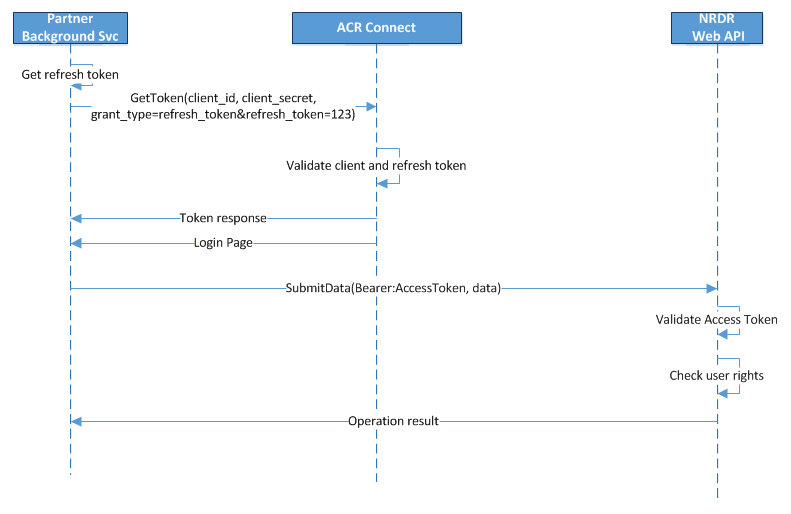 The NRDR NMD APIs are a set of REST web services.  They return an acknowledgement to the caller when submission is received. It is the responsibility of the caller to capture this acknowledgement to ensure the submission has reached the ACR Connect successfully.The frequency of the data submission is defined by the partner, however, the ACR prefers the submission to happen more frequent so that the facility/physician will have a faster turnaround time for review and be able to resubmit data before the CMS submission deadline if needed. Partners shall be able to query the status of the submitted transactions by using NRDR NMD API. Data ModelThe NMD data to be submitted to the ACR NRDR shall be “wrapped” in a transaction. This approach provides the flexibility of submitting multiple exams for a facility within a single transaction.  Note, each transaction shall contain exams for one facility.As the data required by NMD for an exam may be coming from different systems within a facility, the NMD web service will accept transactions with incomplete data and merge them into a single exam record when the rest of the required data elements arrive in subsequent transactions. There are the following NMD formats available:NMD Version 2.x, based on BI-RADS® 4th Edition (2004)NMD Version 3.x, based on BI-RADS® 5th Edition (2013)You are strongly encouraged to use the Version 3.x format since, at some point, Version 2.x will be considered obsolete and no longer accepted by the NMD. Version 3.x is also a more robust format that captures data for ultrasound, MRI, and combination exams in addition to mammography and supports new fields to designate exams that were delayed particularly due to COVID19 / novel coronavirus issues.The key identifiers of an exam record are: For Version 2.x the composite key is:Facility IDDate of examinationIndication for examination Patient ID(s)Modality = 1 (Mammography)Note: all exams of version 2.x are assumed as mammography exams and though there is no modality field defined among data elements, modality = 1 will be saved in the database.For Version 3.x the composite key is:Facility IDDate of examinationIndication for examination Patient ID(s)Modality (if null, then consider Modality = 1)If Combination examinations = 2, then exclude Modality from the composite keyTo define if the patient from the uploaded exam exists in the patient dictionary of the facility in the NRDR, the system searches for existing patient by any of the following patient identifiers: SSN, Old Medicare Beneficiary ID, New Medicare Beneficiary ID, Other ID (patient’s MRN can be used as the Other ID).  NDRD maintains patient records separately from the NMD Data to minimize duplicate patient information.  For each exam record submitted, the system will search for existing patient record (under your facility ID) by any of the following IDs: SSNMedicare Beneficiary IDNew Medicare Beneficiary IDOther ID (patient’s MRN can be used as the Other ID).  If the patient record already exists, the system will link the NMD exam record to this patient record; otherwise, the system creates a new patient record and ties it to the NMD exam record.However, the different systems which will provide exam data to NMD must all agree on all common patient identifiers (SSN, Old Medicare Beneficiary ID, New Medicare Beneficiary ID, Other ID) that will be used in the transactions, otherwise we will not be able to merge them into a single exam record automatically.For each exam in a transaction the API will base on its composite key to determine if it should create a new exam record or update an existing exam record in the database. If the composite key is found in the database, the API will update the existing record; otherwise, it will create a new exam record.JSON SchemaTo submit a transaction successfully you must provide the following minimum required data elements: Transaction_ID,Transaction_DateTime,NMD_File_Version_Num,Num_of_Exam_Included,Facility_ID,PartnerID,AppID,Date_of_Examination,Either Patient_SSN or Patient_ID or Medicare Beneficiary ID or New Medicare Beneficiary ID,Indication_for_ExaminationNMD Exam 2.2 JSON SchemaThis schema describes the data elements in a transaction for NMD file version 2.2. {	"name": "NMD_Exam_Transaction",	"Properties": {		"Transaction_ID": {			"type": "string",			"required": true		},		"Transaction_DateTime": {			"type": "string",			"required": true		},		"Num_of_Exam_Included": {			"type": "number",			"required": true		},		"Facility_ID": {			"type": "string",			"required": true		},		"PartnerID": {			"type": "string",			"required": true		},		"AppID": {			"type": "string",			"required": true		},		"Previous_Transaction_ID": {			"type": "string",			"required": false		},             		"NMD_File_Version_Num ": {			"type": "string",			"required": true		},		"Exam": {			"type": "array",			"required": true,			"properties": {				"Patient_Last_Name": {					"type": "string",					"required": true				},				"Patient_First_Name": {					"type": "string",					"required": true				},				"Patient_Middle_Name": {					"type": "string",					"required": false				},				"Patient_ID": {					"type": "string",					"required": false				},				"Patient_SSN": {					"type": "string",					"required": false				},				"Patient_Medicare_Beneficiary_ID": {					"type": "string",					"required": false				},				"Patient_New_Medicare_Beneficiary_ID": {					"type": "string",					"required": false				},				"Patient_ZIP": {					"type": "string",					"required": false				},				"Date_of_Birth": {					"type": "string",					"required": false				},				"First_Degree_Relative_with_Breast_Cancer": {					"type": "string",					"required": false				},				"Personal_History_of_Breast_Cancer": {					"type": "string",					"required": false				},				"Race": {					"type": "string",					"required": false				},				"Ethnicity": {					"type": "string",					"required": false				},				"Personal_History_of_Biopsy_or_Breast_Surgery": {					"type": "string",					"required": false				},				"HRT_No": {					"type": "string",					"required": false				},				"HRT_or_Tamoxifen": {					"type": "string",					"required": false				},				"Raloxifene": {					"type": "string",					"required": false				},				"HRT_Other": {					"type": "string",					"required": false				},				"HRT_Unknown": {					"type": "string",					"required": false				},				"Height": {					"type": "string",					"required": false				},				"Weight": {					"type": "string",					"required": false				},				"Date_of_Last_Natural_Period": {					"type": "string",					"required": false				},				"Date_of_Examination": {					"type": "string",					"required": true				},				"Rescheduled_Exam": {					"type": "string",					"required": false				},				"Originally_Scheduled_Exam_Date": {					"type": "string",					"required": false				},				"Reschedule_Reason": {					"type": "string",					"required": false				},				"NPI_of_Interpreting_Radiologist": {					"type": "string",					"required": false				},				"Indication_for_Examination": {					"type": "string",					"required": true				},				"Symptoms": {					"type": "string",					"required": false				},				"Date_of_Previous_Mammogram": {					"type": "string",					"required": false				},				"Comparison_to_Previous_Mammogram": {					"type": "string",					"required": false				},				"Date_of_Previous_Mammogram_Compared": {					"type": "string",					"required": false				},				"Breast_Density": {					"type": "string",					"required": true				},				"Assessment_Category": {					"type": "string",					"required": true				},				"Subcategory_of_Assessment_Category_4": {					"type": "string",					"required": false				},				"Normal_interval_follow-up_mammography": {					"type": "string",					"required": false				},				"Short_term_follow-up_mammography": {					"type": "string",					"required": false				},				"Additional_views": {					"type": "string",					"required": false				},				"Ultrasound": {					"type": "string",					"required": false				},				"Nuclear_medicine": {					"type": "string",					"required": false				},				"MRI": {					"type": "string",					"required": false				},				"Clinical_exam": {					"type": "string",					"required": false				},				"Surgical_consult": {					"type": "string",					"required": false				},				"FNA": {					"type": "string",					"required": false				},				"Biopsy": {					"type": "string",					"required": false				},				"Compare_with_previous_mammograms": {					"type": "string",					"required": false				},				"Management_recommendation_Other": {					"type": "string",					"required": false				},				"Most_Significant_Mammogram_Finding": {					"type": "string",					"required": false				},				"Integrated_Assessment_Category": {					"type": "string",					"required": false				},				"Subcategory_of_Integrated_Assessment_Category_4": {					"type": "string",					"required": false				},				"Final_assessment": {					"type": "string",					"required": false				},				"Film_or_Digital": {					"type": "string",					"required": false				},				"Use_of_CAD": {					"type": "string",					"required": false				},				"Double_Read": {					"type": "string",					"required": false				},				"Biopsy_Procedure": {					"type": "string",					"required": false				},				"Biopsy_Date": {					"type": "string",					"required": false				},				"Classification_of_lesion": {					"type": "string",					"required": false				},				"Malignancy_Type ": {					"type": "string",					"required": false				},				"Tumor_Size": {					"type": "string",					"required": false				},				"Nodal_Status ": {					"type": "string",					"required": false				},				"Tumor_Stage": {					"type": "string",					"required": false				},				"Gender ": {					"type": "string",					"required": false				},			}		}	}}NMD Exam 3.4 JSON SchemaThis schema describes the data elements in a transaction for NMD file version 3.4.{	"name": "NMD_Exam_Transaction",	"Properties": {		"Transaction_ID": {			"type": "string",			"required": true		},		"Transaction_DateTime": {			"type": "string",			"required": true		},		"Num_of_Exam_Included": {			"type": "number",			"required": true		},		"Facility_ID": {			"type": "string",			"required": true		},		"PartnerID": {			"type": "string",			"required": true		},		"AppID": {			"type": "string",			"required": true		},		"Previous_Transaction_ID": {			"type": "string",			"required": false		},             		 " NMD_File_Version_Num ": {			"type": "string",			"required": true		},		"Exam": {			"type": "array",			"required": true,			"properties": {				"Laterality_of_Audit_Data": {					"type": "string",					"required": true				},				"Combination_Examinations": {					"type": "string",					"required": true				},				"Standard_Screening_Mammography_Imaging": {					"type": "string",					"required": true				},				"Standard_Screening_US_Imaging": {					"type": "string",					"required": true				},				"Patient_ID": {					"type": "string",					"required": false				},				"Patient_SSN": {					"type": "string",					"required": false				},				"Patient_Medicare_Beneficiary_ID": {					"type": "string",					"required": false				},				"Patient_New_Medicare_Beneficiary_ID": {					"type": "string",					"required": false				},				"Date_of_Birth": {					"type": "string",					"required": true				},				"Gender": {					"type": "string",					"required": true				},				"Patient_Race": {					"type": "array",					"required": false				},				"Patient_Ethnicity": {					"type": "string",					"required": false				},				"Health_Insurance": {					"type": "array",					"required": false				},				"Health_Insurance_Other": {					"type": "string",					"required": false				},				"Education_Level": {					"type": "string",					"required": false				},				"Education_Level_Other": {					"type": "string",					"required": false				},				"Covid_Vaccine": {					"type": "string",					"required": false				},				"Covid_Vaccine_Date": {					"type": "string",					"required": false				},				"Covid_Vaccine_Manufacturer": {					"type": "string",					"required": false				},				"Covid_Vaccine_Manufacturer_Other": {					"type": "string",					"required": false				},				"Covid_Vaccination_Site": {					"type": "string",					"required": false				},				"Physician_ID1": {					"type": "string",					"required": false				},				"Physician_ID2": {					"type": "string",					"required": false				},				"Physician_ID3": {					"type": "string",					"required": false				},				"Physician_Level_Assessm1_LB": {					"type": "string",					"required": false				},				"Physician_Level_Assessm2_LB": {					"type": "string",					"required": false				},				"Physician_Level_Assessm3_LB": {					"type": "string",					"required": false				},				"Physician_Level_Assessm1_LB_Sub4": {					"type": "string",					"required": false				},				"Physician_Level_Assessm2_LB_Sub4": {					"type": "string",					"required": false				},				"Physician_Level_Assessm3_LB_Sub4": {					"type": "string",					"required": false				},				"Physician_Level_Assessm1_RB": {					"type": "string",					"required": false				},				"Physician_Level_Assessm2_RB": {					"type": "string",					"required": false				},				"Physician_Level_Assessm3_RB": {					"type": "string",					"required": false				},				"Physician_Level_Assessm1_RB_Sub4": {					"type": "string",					"required": false				},				"Physician_Level_Assessm2_RB_Sub4": {					"type": "string",					"required": false				},				"Physician_Level_Assessm3_RB_Sub4": {					"type": "string",					"required": false				},				"Physician_Level_Assessm1_PT": {					"type": "string",					"required": false				},				"Physician_Level_Assessm2_PT": {					"type": "string",					"required": false				},				"Physician_Level_Assessm3_PT": {					"type": "string",					"required": false				},				"Physician_Level_Assessm1_PT_Sub4": {					"type": "string",					"required": false				},				"Physician_Level_Assessm2_PT_Sub4": {					"type": "string",					"required": false				},				"Physician_Level_Assessm3_PT_Sub4": {					"type": "string",					"required": false				},				"First_Examination_Ever": {					"type": "string",					"required": true				},				"Date_of_Previous_Mammogram": {					"type": "string",					"required": false				},				"Time_since_Previous_Examination": {					"type": "string",					"required": false				},				"Personal_History_Of_Breast_Cancer": {					"type": "string",					"required": true				},				"BC_in_First_Degree_Relative_Prem": {					"type": "string",					"required": true				},				"BC_in_First_Degree_Relative_Post": {					"type": "string",					"required": true				},				"Family_History_of_BC": {					"type": "string",					"required": true				},				"Personal_History_of_Ovarian_Cancer": {					"type": "string",					"required": true				},				"Family_History_of_Ovarian_Cancer": {					"type": "string",					"required": true				},				"Previous_Hyperplasia": {					"type": "string",					"required": true				},				"Previous_LCIS": {					"type": "string",					"required": true				},				"HRT": {					"type": "string",					"required": true				},				"Date_of_Examination": {					"type": "string",					"required": true				},				"Rescheduled_Exam": {					"type": "string",					"required": false				},				"Originally_Scheduled_Exam_Date": {					"type": "string",					"required": false				},				"Reschedule_Reason": {					"type": "string",					"required": false				},				"Indication_for_Examination": {					"type": "string",					"required": true				},				"Modality": {					"type": "string",					"required": true				},				"Use_of_CAD_Additional_Views": {					"type": "string",					"required": false				},				"Use_of_Tomosynthesis": {					"type": "string",					"required": false				},				"Use_of_CEM": {					"type": "string",					"required": false				},				"Use_of_CAD_Standard_Views": {					"type": "string",					"required": false				},				"Film_or_Digital": {					"type": "string",					"required": false				},				"Additional_Imaging": {					"type": "string",					"required": false				},				"Breast_Composition_LB": {					"type": "string",					"required": false				},				"Breast_Composition_RB": {					"type": "string",					"required": false				},				"Breast_Composition_PT": {					"type": "string",					"required": false				},				"Tissue_Composition_LB": {					"type": "string",					"required": false				},				"Tissue_Composition_RB": {					"type": "string",					"required": false				},				"Tissue_Composition_PT": {					"type": "string",					"required": false				},				"Amount_of_FGT_LB": {					"type": "string",					"required": false				},				"Amount_of_FGT_RB": {					"type": "string",					"required": false				},				"Amount_of_FGT_PT": {					"type": "string",					"required": false				},				"BPE_Level_LB": {					"type": "string",					"required": false				},				"BPE_Level_RB": {					"type": "string",					"required": false				},				"BPE_Level_PT": {					"type": "string",					"required": false				},				"BPE_Symmetric": {					"type": "string",					"required": false				},				"Assessment_LB": {					"type": "string",					"required": false				},				"Assessment_LB_Sub4": {					"type": "string",					"required": false				},				"Assessment_RB": {					"type": "string",					"required": false				},				"Assessment_RB_Sub4": {					"type": "string",					"required": false				},				"Assessment_PT": {					"type": "string",					"required": false				},				"Assessment_PT_Sub4": {					"type": "string",					"required": false				},				"Overall_Assessment_LB": {					"type": "string",					"required": false				},				"Overall_Assessment_LB_Sub4": {					"type": "string",					"required": false				},				"Overall_Assessment_RB": {					"type": "string",					"required": false				},				"Overall_Assessment_RB_Sub4": {					"type": "string",					"required": false				},				"Overall_Assessment_PT": {					"type": "string",					"required": false				},				"Overall_Assessment_PT_Sub4": {					"type": "string",					"required": false				},				"Management_LB": {					"type": "string",					"required": false				},				"Management_RB": {					"type": "string",					"required": false				},				"Management_PT": {					"type": "string",					"required": false				},				"Biopsy_Date": {					"type": "string",					"required": false				},				"Biopsy_Procedure": {					"type": "string",					"required": true				},				"Classification_of_Lesion": {					"type": "string",					"required": true				},				"Malignancy_Type": {					"type": "string",					"required": true				},				"Tumor_Size": {					"type": "string",					"required": false				},				"Histology_Grade": {					"type": "string",					"required": true				},				"Nodes_Removed": {					"type": "string",					"required": true				},				"Nodes_Positive": {					"type": "string",					"required": false				},				"Tumor_Stage": {					"type": "string",					"required": true				},				"Primary_Tumor": {					"type": "string",					"required": true				},				"Regional_Lymph_Nodes": {					"type": "string",					"required": true				},				"Distant_Metastases": {					"type": "string",					"required": true				},				"Method_of_Detection": {					"type": "string",					"required": true				},			}		}	}}NMD JSON Mapping SpecificationThe NMD_JSON_Mapping_<file version>.xlsx documents describe the validation rules and format of the JSON data element. Most of the values of the data elements are mapped to either numeric or alpha-numeric codes.  The data elements that have a “Y” under the “Required to submit a transaction” column are the minimum set of the data elements that you need to provide in order to create an exam record in the database.  Please note that although Patient_SSN, Patient_ID, Medicare_Beneficiary_ID and New_Medicare_Beneficiary_ID are “not required” you must provide at least one of them to submit the transaction successfully.    To have a “completed” status on an exam record, you must submit the data elements marked as “Required” or “Conditional Required” under the “Business Rules” column. The data elements that are marked as “Optional” under the “Business Rules” column are not required for submission, that is, a record will not be rejected if an optional field is missing. However, if you do know them, we expect you to provide them. This expectation of complete data is specified in the participation agreement signed by all participating facilities.NRDR Web Service Status SchemaNRDR web service transaction status schema describes the data elements and the validation statuses of a transaction, and the exams associated with it.  Parameters: transaction_id, partner_id and app_id initiated by the partner.  You will use the GET request to query the error encountered during the submission process.Note: the value of the Error_Msg attribute consists of multiple error messages that occurred while validating a transaction.  Each message contains the error code-message pair.  Messages are separated by the ‘|’ delimiter.For example: N2001:Missing Transaction_ID|N2011:Missing Transaction_DateTimeNMD Exam Transaction Status Schema:{    "name": "NMD_Exam_Transaction_Status",    "Properties": {        "Transaction_ID": {            "type": "string",            "required": true        },        "Transaction_DateTime": {            "type": "string",            "required": true        },        "Num_of_Exam_Included": {            "type": "number",            "required": true        },        "Num_of_Exam_In_Error": {            "type": "number",            "required": true        },        "PartnerID": {            "type": "string",            "required": true        },        "AppID": {            "type": "string",            "required": true        },	 "Facility_ID": {             "type": "string",             "required": true        },        "Status": {             "type": "string",             "required": true        },        "Error_Msg": {             "type": "string",              "required": false        },        "Exam_Errors": {            "type": "array",            "required": true,            "properties": {		"Exam_Unique_ID”: {                    “type”: “string”,                    “required”: true                },                "Error_Msg": {                    "type": "string",                     "required": true                }            }        }    }}Transaction StatusesThe following transaction status is possible: Enqueued – Transaction has been placed in queue and awaiting to be loadedReceived – Transaction has been received and is pending for validationValidationFail – Nothing got loaded. Failed at exam processingValidationSuccessful – Validation has complete, pending for loading into databaseLoading – Data is loading, transaction is being createdPosted – The entire transaction is loaded successfullyPartiallySuccessful – Some elements are loaded and some are rejectedFailed – Transaction failed to be created due to an errorNRDR Web Service Error Response SchemaNRDR transaction web service error response schema describes detailed error information which is returned by all API responses with a status code other than 200:{    "name": "NMD_WebService_Error",    "Properties": {        "error_code": {            "type": "string",            "required": true        },        "error_description": {            "type": "string",            "required": true        }}NRDR Transaction APITest EnvironmentBase URL: https://nrdr9x.acr.org/NonPQRSapi/nmd/transactionsApplication ID: 10009Partner ID: to be providedFacility ID: to be providedAuthenticationTo be able to call API you must add JWT token received from ACR Connect to the “Authorization” request header using the following format:Bearer <jwt-token>Responses with a status code 401 indicate errors related to the authentication.  Following error codes are used to provide more detailed error:‘invalid_token’, token is invalid or expired‘missing_token’, token is not provided in the request headerCreate or Update TransactionPOSTPOST request is used to upload a new set or update existing NMD exams data. To update the existing exam, the same composite key must be provided (including patient identifiers). When the existing exam record is updated, not-null existing values will not be replaced with null values from newly submitted transaction.Please note, submissions take up to 72 hours to process and load to NRDR database.Acceptable request representations:application/jsonPossible responses:200, returned when transaction data is uploaded and transaction is created successfully,400, content-type: application/jsonerror_code = ‘data_error’Transaction data is missing or doesn’t have valid JSON representation403, content-type: application/jsonerror_code = ‘no_permission’Authenticated user does not have permissions to upload transaction data for a given facilityExamples POSTCreating transaction:Sample parameters:Facility_ID: "100000"PartnerID: "10000"AppID: "10009"Authorization: “Bearer eyJ0eXAiOiJKV1QiLCJhbGciOiJodHRwOi8vd3d3LnczLm9yZy8yMDAwLzA5L3htbGRzaWcjcnNhLXNoYTEiLCJ4NXQiOiIzWndDNC15STBQQmNHeDAyWlNsQjdaa1NRLUUifQ.eyJpc3MiOiJodHRwczovL1NlY3VyZUF1dGgwMVZNLmFjci5vcmciLCJhdWQiOiJodHRwczovL1NlY3VyZUF1dGgwMVZNLmFjci5vcmciLCJuYmYiOjE0MjIyNzY3ODIsImV4cCI6MTQyMjM2MzE4MiwiY2xpZW50X2lkIjoiMWY1ZjM5NTI0ZjIyNGRmMDg0NTIwYTJmYWE5YTkyNzUiLCJzY29wZSI6WyJvcGVuaWQiLCJwcXJzIl0sInN1YiI6IjEwMDAwMF9udWFuY2UiLCJhbXIiOiJwYXNzd29yZCIsImF1dGhfdGltZSI6IjE0MjIyNzY3NTciLCJpZHAiOiJTZWN1cmVBdXRoNSJ9.AFsoPNtIT8N0N6w1y0OZLokdplfRM2Y8OAvquMXpkoI_6b9ANEhXY72ubuylt6-4vdJ165aVUXPRDTF37UT9cqv21hRTpOfYYM0tV5gksUbvLzKaPFt6EWbB8ctQnHs1pxyDGSbKDM-dR6upj6x0eZ7O46Zwi8o8Zhkeu0bFZPNmLS7y96_A9uyGBkbt69Ih0aCBNRvtabqkD3vJsWB4EIfiqJJ2RO8XPCGfSoYAnuosgH5Cm6kMNN7WiX4rgFps20MryBLtutKztcNhaj-l65gzxyrJpgmq8r9dBWiFI6nFc-rKkNr6Gdj2TH9EABloC6aO_CQQFtgrXFLEchnSPw”Note: the authentication/authorization mechanism in the NMD Exam API adopts the ACR Connect security model which requires an authorization token after authenticated successfully.  The token in the sample parameters above is an example.function createTransaction(transactionData, token) {    $.ajax({        type: 'POST',        url: "https://nrdr9x.acr.org/NonPQRSapi/NMD/transactions",        data: JSON.stringify(transactionData),        dataType: "json",        contentType:"application/json; charset=utf-8",        headers: { "Authorization": "Bearer " + token },        success: function (data) {            // handle data load success        }    });}This function can be used the following way: NMD exam 2.2 transaction example:
{  Transaction_ID: "157179120",  Transaction_DateTime: "11/11/2017",  Num_of_Exam_Included: 1,  Facility_ID: "100000",  PartnerID: "10000",  AppID: "10009",  Previous_Transaction_ID: null,  NMD_File_Version_Num: "2.2",    "Exam": [     {            "Patient_Last_Name": "lastname",            "Patient_First_Name": "one",            "Patient_Middle_Name": "middle",            "Patient_ID": "otherID",            "Patient_SSN": "111-11-1111",            "Patient_Medicare_Beneficiary_ID": "old1110",            "Patient_New_Medicare_Beneficiary_ID": null,            "Patient_ZIP": "12345",            "Date_of_Birth": "11/04/1968",            "First_Degree_Relative_with_Breast_Cancer": "0",            "Personal_History_of_Breast_Cancer": "0",            "Race": "1",            "Ethnicity": "0",            "Personal_History_of_Biopsy_or_Breast_Surgery": "0",            "HRT_No": "0",            "HRT_or_Tamoxifen": "0",            "Raloxifene": "0",            "HRT_Other": "0",            "HRT_Unknown": "0",            "Height": "12",            "Weight": "560",            "Date_of_Last_Natural_Period": "02/02/2020",            "Date_of_Examination": "02/02/2020",            "Rescheduled_Exam": "0",            "Originally_Scheduled_Exam_Date": "02/01/2020",            "Reschedule_Reason": "1",            "NPI_of_Interpreting_Radiologist": "78941236",            "Indication_for_Examination": "1",            "Symptoms": "1",            "Date_of_Previous_Mammogram": "02/02/2020",            "Comparison_to_Previous_Mammogram": "0",            "Date_of_Previous_Mammogram_Compared": "02/02/2020",            "Breast_Density": "1",            "Assessment_Category": "0",            "Subcategory_of_Assessment_Category_4": "0",            "Normal_interval_follow-up_mammography": "0",            "Short_term_follow-up_mammography": "0",            "Additional_views": "0",            "Ultrasound": "0",            "Nuclear_medicine": "0",            "MRI": "0",            "Clinical_exam": "0",            "Surgical_consult": "0",            "FNA": "0",            "Biopsy": "0",            "Compare_with_previous_mammograms": "0",            "Management_recommendation_Other": "0",            "Most_Significant_Mammogram_Finding": "0",            "Integrated_Assessment_Category": "0",            "Subcategory_of_Integrated_Assessment_Category_4": "0",            "Final_assessment": "1",            "Film_or_Digital": "1",            "Use_of_CAD": "0",            "Double_Read": "0",            "Biopsy_Procedure": "1",            "Biopsy_Date": "02/02/2020",            "Classification_of_lesion": "1",            "Malignancy_Type": "1",            "Tumor_Size": "147",            "Nodal_Status": "1",            "Tumor_Stage": "0",            "Gender": "1"    }   ]}NMD 3.4 transaction example:{  Transaction_ID: "j1406-1036",  Transaction_DateTime: "09/22/2017",  Num_of_Exam_Included: 1,  Facility_ID: "100000",  PartnerID: "10000",  AppID: "10009",  Previous_Transaction_ID: null,  NMD_File_Version_Num: "3.4",    "Exam": [ {            "Laterality_of_Audit_Data": "1",            "Combination_Examinations": "1",            "Standard_Screening_Mammography_Imaging": "1",            "Standard_Screening_US_Imaging": "2",            "Patient_ID": "otherId",            "Patient_SSN": null,            "Patient_Medicare_Beneficiary_ID": "",            "Patient_New_Medicare_Beneficiary_ID": "",            "Date_Of_Birth": "01/01/1900",            "Gender": "1",            "Patient_Race": [1,3,4],            "Patient_Ethnicity": "0",            "Health_Insurance":  [2,7],            "Health_Insurance_Other":  "other",            "Education_Level":  "1",            "Education_Level_Other":  null,            "Covid_Vaccine":  "1",            "Covid_Vaccine_Date":  "2/2/2021",            "Covid_Vaccine_Manufacturer":  "1",            "Covid_Vaccine_Manufacturer_Other":  null,            "Covid_Vaccination_Site":  "2",            "Physician_ID1": "1233336",            "Physician_ID2": "1233337",            "Physician_ID3": "1233338",            "Physician_Level_Assessm1_LB": "4",            "Physician_Level_Assessm2_LB": "4",            "Physician_Level_Assessm3_LB": "3",            "Physician_Level_Assessm1_LB_Sub4": "A",            "Physician_Level_Assessm2_LB_Sub4": "B",            "Physician_Level_Assessm3_LB_Sub4": "",            "Physician_Level_Assessm1_RB": "4",            "Physician_Level_Assessm2_RB": "4",            "Physician_Level_Assessm3_RB": "3",            "Physician_Level_Assessm1_RB_Sub4": "A",            "Physician_Level_Assessm2_RB_Sub4": "B",            "Physician_Level_Assessm3_RB_Sub4": "",            "Physician_Level_Assessm1_PT": "1",            "Physician_Level_Assessm2_PT": "2",            "Physician_Level_Assessm3_PT": "3",            "Physician_Level_Assessm1_PT_Sub4": "",            "Physician_Level_Assessm2_PT_Sub4": "",            "Physician_Level_Assessm3_PT_Sub4": "",            "First_Examination_Ever": "9",            "Date_of_Previous_Mammogram": "02/02/2016",            "Time_since_Previous_Examination": "1",            "Personal_History_Of_Breast_Cancer": "0",            "BC_in_First_Degree_Relative_Prem": "9",            "BC_in_First_Degree_Relative_Post": "1",            "Family_History_of_BC": "0",            "Personal_History_of_Ovarian_Cancer": "0",            "Family_History_of_Ovarian_Cancer": "9",            "Previous_Hyperplasia": "9",            "Previous_LCIS": "1",            "HRT": "0",            "Date_of_Examination": "01/01/2000",            "Rescheduled_Exam": null,            "Originally_Scheduled_Exam_Date": null,            "Reschedule_Reason": null,             "Indication_for_Examination": "1",            "Modality": "1",            "Use_of_CAD_Additiona_Views": "1",            "Use_of_Tomosynthesis": "0",            "Use_of_CEM": 0,            "Use_of_CAD_Standard_Views": "0",            "Film_or_Digital": "1",            "Additional_Imaging": "1",            "Breast_Composition_LB": "1",            "Breast_Composition_RB": "2",            "Breast_Composition_PT": "",            "Tissue_Composition_LB": "1",            "Tissue_Composition_RB": "1",            "Tissue_Composition_PT": "",            "Amount_of_FGT_LB": "2",            "Amount_of_FGT_RB": "2",            "Amount_of_FGT_PT": "",            "BPE_Level_LB": "1",            "BPE_Level_RB": "2",            "BPE_Level_PT": "",            "BPE_Symmetric": "",            "Assessment_LB": "4",            "Assessment_LB_Sub4": "A",            "Assessment_RB": "2",            "Assessment_RB_Sub4": "",            "Assessment_PT": "3",            "Assessment_PT_Sub4": "",            "Overall_Assessment_LB": "3",            "Overall_Assessment_LB_Sub4": "",            "Overall_Assessment_RB": "4",            "Overall_Assessment_RB_Sub4": "A",            "Overall_Assessment_PT": "4",            "Overall_Assessment_PT_Sub4": "B",            "Management_LB": "1",            "Management_RB": "",            "Management_PT": "",            "Biopsy_Date": "03/03/2015",            "Biopsy_Procedure": "1",            "Classification_of_Lesion": "2",            "Malignancy_Type": "88",            "Tumor_Size": "123",            "Histology_Grade": "1",            "Nodes_Removed": "11",            "Nodes_Positive": "11",            "Tumor_Stage": "2A",            "Primary_Tumor": "5",            "Regional_Lymph_Nodes": "7",            "Distant_Metastases": "99",            “Method_of_Detection”: "Sma"    }    ]}//Get ACR Connect Tokenvar token = GetAuthorizationToken();createTransaction(transactionData, token);Get Transaction StatusGET GET request is used to get a transaction JSON object for a single transaction.Possible responses:200,content-type: application/jsonResponse will contain JSON data according to NRDR web service status schema400, content-type: application/jsonerror_code = ‘missing_param’Indicates a missing transaction ID parameter404, content-type: application/jsonerror_code = ‘invalid_param’Indicates that transaction with a given ID doesn’t existExamples GETGetting transaction status:For test use the following values:https://nrdr9x.acr.org/NonPQRSapi/nmd/transactions?id=<transaction id>&facilityid=<facility id>&partnerid=<partner id>&appid=<app id>Sample parameters:       id: “26”     (transaction id)            FacilityID: "100000"       PartnerID: "10000"       AppID: "10009"Note: the authentication/authorization mechanism in the NMD Exam API adopts the ACR Connect security model which requires an authorization token after authenticated successfully.function getTransaction(transactionId, token, partnerId, appId, facilityId) {    $.ajax({        type: 'GET',        url: "https://nrdr9x.acr.org/NonPQRSapi/nmd/transactions",        data: { "id": transactionId, "appid": appId, "partnerid": partnerId,"facilityid": facilityId },        headers: { "Authorization": "Bearer " + token },        success: function (data) {            // handle JSON with transaction data        }    });}JSON response example: 
{    "Transaction_ID": "26",    "Transaction_DateTime": "2023-02-02T00:00:00",    "Num_of_Exam_Included": 1,    "Num_of_Exam_In_Error": 0,    "PartnerID": 10000,    "AppID": 10009,    "Facility_ID": "100000",    "Error_Msg": "",    "Exam_Errors": [        {            "Exam_Unique_ID": "uniq0001",            "Error_Msg": "N3045:Warning. Physician NPI 0000000000 does not exist for this facility ID/registry"        }    ],    "Status": "Posted"}Validation & Error MessagesThe Validator will validate the following:JSON syntaxRequired fieldsResponse value of the data elements based on the business rules stated in the NMD JSON Mapping_<version>.xlsx. The table below lists the possible messages generated by the validator during the validation process for a transaction:DateVersionDescription12/10/20181.0Baseline08/15/20191.1New error code added: N315409/10/20191.2New error code added: N304509/25/20191.2Error message changed for error code: N3131, N313210/01/20191.2Error message changed for error code: N3211New error code added: N321411/13/20191.2New error code added: N316604/15/20201.3Description of NMD 2.2 and 3.2 JSON schema added.New error code added: N3395.02/23/20211.4Descriptions for NMD JSON versions 2.0, 2.1, 3.0, 3.1, 3.2 deleted. Description of NMD 3.3 JSON schema added. New error codes added: N3155, N3156, N3157, N3168, N3169, N3235, N3236, N3292, N3296, N3298, N3300, N3397, N3400, N3401, N3402, N3403, N3404, N3405, N340604/08/20211.5New error codes added: N3167, N321808/24/20211.6Description of NMD 3.4 JSON schema added.Description of NMD 3.3 JSON schema removed.09/01/20211.6New error codes added: N3233, N323410/19/20211.6New error codes added: N3460, N3461, N346204/04/20221.7Error codes deleted: N3191, N3192, N3193, N3201, N3460, N3461, N346206/10/20221.8Updated key definition for exams of version 2.x.Updated numbers of supported file versions.06/01/20231.9Updated composite key for exams of version 3.x.Added new error code N207006/05/20231.9Added API response statuses definitions and examplesError CodeErrorError MessageN0000TransactionReceivedTransaction is loaded successfullyN0001TransactionPendingTransaction has been received and is pending for validationN0002TransactionLoadingValidation has been completed, pending for loading to databaseN0003TransactionLoadedPartiallyTransaction was partially loaded.  Some elements did not pass validation and were rejected.N0004TransactionRejectedThe entire transaction was rejected due to failure in validationN0005TransactionReplacedThis transaction has been replaced with another transactionN1003DataDoesNotMatchSchemaUnable to import data submitted.  Data does not match schemaN1004DataIsEmptyUnable to import data submitted.  Data is empty or nullN1005OtherDataErrorError importing data <exception message>N1010NotAuthorizedUser account is not authorized to submit data to NMDN1012PartnerNotAuthorizedForFacilityApplicationPartner <Partner ID> is not authorized to submit data for facility <facility ID> and/or application <application>N2001TransactionIdMissingMissing Transaction_IDN2002TransactionIdInvalidInvalid Transaction_ID. Maximum length is 50 charactersN2011TransactionDateTimeMissingMissing Transaction_DateTimeN2012TransactionDateTimeInvalidFormatTransaction_DateTime is not a valid date time formatN2013TransactionDateTimeFutureTransaction_DateTime is a future dateN2014TransactionIdMustBeUniqieTransaction_ID must be unique.  <transaction_id> has been submitted in a previous transactionN2021NumOfExamIncludedMissingMissing Num_of_Exam_IncludedN2022NumOfExamIncludedInvalidFormatNum_of_Exam_Included is not an integerN2031PartnerIdMissingMissing PartnerIDN2032PartnerIdInvalidInvalid PartnerIDN2041AppIdMissingMissing AppIDN2042 AppIdInvalidInvalid AppIDN2051FacilityIdMissingMissing Facility_IDN2052FacilityIdInvalidInvalid Facility_IDN2053FacilityNotRegisteredFacility has not registered for NMD.  Submission abortedN2054FacilityNotAcceptedFacility has not been accepted to NMD.  Submission abortedN2057FacilityNotAccessibleInvalid FacilityID. User has no access to the registry of the facility.N2062PreviousTransactionIdInvalidInvalid Prev_Transaction_ID.  No transactions with Transaction ID <prev_transaction_id> was received till nowN2070ExamDuplicateMore than one matching exam record foundN2071ExamsMissingMissing exam object informationN2072ExamsIncludedNumberIncorrectData in tag Num_of_Exams_Included <num_of_exams_included> does not match with exam received  <total # exam received>N2081ExamsPartiallyRejectedSome of the exams did not pass validation and were rejectedN2091HasUnknownFieldsInvalidTransaction has unknown element(s): <unknown_elements_list>N2092HasForbiddenSymbolInFieldsInvalidForbidden symbol  ‘|’ in field(s): <fields_names>N2101MissingNmdFileVersionNumberMissing NMD_File_Version_NumN2102InvalidNmdFileVersionNumberInvalid NMD_File_Version_NumN3001FieldMissingInvalid. Missing {0}N3002FieldNotApplicableInvalidInvalid. {0} is not applicableN3003FieldsCountInvalid Invalid record. {0} entries expected. {1} read.N3004VersionNumberInvalid Invalid Record. File version number must be {0}. {1} read.N3005VersionNumberFormatInvalidInvalid version number. Version number must be 3 digit with at most 1 decimal place. Field read: {0}N3007FieldFormatInvalidInvalid {0} formatN3009NumberOutOfRangeInvalidInvalid {0}. Possible values between {2} and {3}N3010UniqueWithinArrayInvalidInvalid {0}. Values should be unique within arrayN3011MaximumArrayLengthInvalidInvalid {0}. Maximum array length is {1} elementsN3020RequiredFieldIsNullInvalidInvalid. Required field {0} is nullN3021RequiredWhenFieldIsNullInvalidInvalid. Field {0} is required when field {1} is nullN3022RequiredWhenFieldIsNotNullInvalidInvalid. Field {0} is required when field {1} is not nullN3030FieldIsOfDifferentVersionInvalidInvalid field. Field is of different versionN3032VersionNumberNotSupportedInvalid version number. Version {0} not supportedN3045RadiologistNotExistsWarning. Physician NPI does not exist for this facility ID/registryN3062DateInvalidFormatInvalid {0} format. Valid format is mm/dd/yyyy or m/d/yyyyN3110CharacterLengthInvalidInvalid {0}. Maximum character length is {1} character(s)N3111NumericFieldInvalidInvalid {0}. Field must contain only the characters 0-9N3112DecimalInvalidInvalid {0}. Field must contain only the characters 0-9. Field may contain a decimal pointN3113NumDigitsAfterDecimalPointInvalidInvalid {0}. Field must be number with up to {1} digits after the decimal pointN3114AlphaNumInvalidInvalid. Field {0} must contain only the characters a-z, A-Z, 0-9, '-' and white spacesN3116SelectionFieldInvalidInvalid {0}. Values {1} expectedN3117MonthFormatInvalidInvalid {0}. Month must be in a 1 or 2 digit formatN3118MonthValueInvalidInvalid {0}. Month must be between 1 and 12N3119MonthTypeInvalid Invalid {0}. Month must be a numeric valueN3120DayFormatInvalid Invalid {0}. Day must be in a 1 or 2 digit formatN3121DayValueInvalidInvalid {0}. Day must be between 1 and 31N3122DayTypeInvalid Invalid {0}. Day must be a numeric valueN3123YearFormatInvalidInvalid {0}. Year must be in a 4 digit yyyy formatN3124YearValueInvalidInvalid {0}. Year must be between {1} and {2}N3125YearTypeInvalid Invalid {0}. Year must be a numeric valueN3126DateInFutureInvalidInvalid {0}. Date must be before or on present dateN3128DatesInLeapYearInvalidInvalid {0}. Dates in a leap year in the month of February must have day values between 1 and 29N3129DatesInFebruaryInvalid Invalid {0}. Dates in the month of February must have day values between 1 and 28N3130MonthDatesInvalidInvalid {0}. Dates in the months of April, June, September, and November must have day values between 1 and 30N3131ManyPatientsFoundInvalidInvalid. More than one patient found with the same set of provided identifiers (SSN/Old MBID/New MBID/Other ID). Existing NRDR patient ID – conflicting patient identifier: <NRDR Patient ID1> - <ID1>, <ID2>; <NRDR Patient ID2> - <ID1>, <ID2>…<NRDR Patient IDn>-<ID1>, <ID2>…<IDn>N3132PatientIsDuplicateInvalidInvalid. Cannot create/update patient. At least one of provided patient identifiers (SSN/Old MBID/New MBID/Other ID) already used by other existing patient(s). NRDR Patient ID of conflicting patient(s): <Patient ID, Patient ID>.Patient identifier already in use for a different existing patient. Existing NRDR patient ID – conflicting patient identifier: <NRDR Patient ID1> - <ID1>, <ID2>; <NRDR Patient ID2> - <ID1>, <ID2>…<NRDR Patient IDn>-<ID1>, <ID2>…<IDn>N3133ManyExamsFoundInvalidInvalid. More than one exam found. Exam ID(s): <Exam ID, Exam ID>.N3142PatientIdentificationRequiredInvalidInvalid. At least one patient identifier must be provided: SSN, Other ID, Old Medicare Beneficiary ID or New Medicare Beneficiary IDN3151SSNFormatInvalidInvalid Patient_SSN  format. Valid format is nnn-nn-nnnnN3152SSNSegmentFormatInvalidInvalid SSN field. {0} segment must be a {1}-digit numberN3154SSNOfOneDigitInvalidInvalid Patient_SSN. SSN cannot be numeric sequence of one digitN3155HealthInsuranceOtherApplicableInvalidInvalid. Health Insurance Other is only applicable when Health Insurance is ‘Other, specify’. Otherwise, should be blankN3156HealthInsuranceOtherRequiredInvalidInvalid. Health Insurance Other is required, if Health Insurance is ‘Other, specify’N3157UnknownHealthInsuranceCannotBeSelectedInvalidInvalid. Health Insurance invalid options selected. If 'Unknown' option selected, no other options can be selectedN3161PatientIdV2RequiredInvalidInvalid. If this SSN is in dummy SSNs list (000-00-0000, 111-11-1111, etc.), then Patient Other ID can't be blankN3165NewMedicareIdFormatInvalidInvalid New_Medicare_Beneficiary_ID  format. Valid format is xxxx-xxx-xxxx or xxxxxxxxxxx. Must be alphanumeric in the predefined formatN3166DifferentNewMBIDInOldAndNewMBIDInvalidInvalid. Different New Medicare Beneficiary ID values provided in Old_Medicare_Beneficiary_ID and New_Medicare_Beneficiary_ID fieldsN3167PatientAgeInvalidInvalid. Patient date of birth must be less than current dateN3168EducationLevelOtherSpecApplicableInvalidInvalid. Education Level Other is only applicable if Education Level is 'Other, specify'. Otherwise should be blankN3169EducationLevelOtherSpecRequiredInvalidInvalid. Education Level Other is required, if Education Level is 'Other, specify'N3171HRTOtherFieldsSelectedInvalidInvalid HRT/Hormone Use field. If 'No' or 'Unknown' fields are selected, no other fields in this category may be selectedN3175HRTNoUnknownAcceptedInvalidInvalid HRT/Hormone Use field. Either 'No' or 'Unknown' is acceptedN3181StandartScreenMammogrImgRequiredInvalidInvalid. Standard screening mammography imaging required if Modality is 'Mammography', 'Mammography/Ultrasound', 'Mammography/MRI' or 'Mammography/Ultrasound/MRI'N3185StandartScreenUltrasoundImgRequiredInvalidInvalid. Standard screening ultrasound imaging required if Modality is 'Ultrasound', 'Mammography/Ultrasound', 'Ultrasound/MRI' or 'Mammography/Ultrasound/MRI'N3205AssessmSubApplicableInvalidInvalid. {0} - Subcategory of category 4 only applicable if {0} is 'Suspicious'N3211DateOfPrevExamApplicableInvalidInvalid. Date of previous examination only applicable if First examination ever is 'No', ‘Patient is unsure’ or 'Unknown'N3214FirstExamOrTimeSincePrevExamRequiredInvalidInvalid. Either First examination ever or Time since previous examination is required if Date of previous examination is not reportedN3218ExamDateMustBeLaterThenBirthInvalidInvalid. Date of exam must be later than birth dateN3221ModalityValueInvalidInvalid Modality. If field is {0}, then Combination examinations must be 2N3231FieldDependsOnModalityMammogrApplicableInvalidInvalid. {0} only applicable if Modality is 'Mammography', 'Mammography/Ultrasound', 'Mammography/MRI' or 'Mammography/Ultrasound/MRI'N3233UseOfTomosynthesisRequiredInvalidInvalid. Use of tomosynthesis is required, if Modality is ‘Mammography’, ‘Mammography/Ultrasound’, ‘Mammography/MRI’ or ‘Mammography/Ultrasound/MRI’N3234UseOfTomosynthesisApplicableInvalidInvalid. Use of tomosynthesis is only applicable when Modality is ‘Mammography’, ‘Mammography/Ultrasound’, ‘Mammography/MRI’ or ‘Mammography/Ultrasound/MRI’N3235UseOfCEMRequiredInvalidInvalid. Use of contrast-enhanced mammography (CEM) is required, if Modality is ‘Mammography’, ‘Mammography/Ultrasound’, ‘Mammography/MRI’ or ‘Mammography/Ultrasound/MRI’N3236UseOfCEMApplicableInvalidInvalid. Use of contrast-enhanced mammography (CEM) is only applicable when Modality is ‘Mammography’, ‘Mammography/Ultrasound’, ‘Mammography/MRI’ or ‘Mammography/Ultrasound/MRI’N3241CADStandardViewsApplicableInvalid Invalid. Use of CAD - Standard views only applicable if Modality is 'Mammography', 'Mammography/Ultrasound', 'Mammography/MRI', 'Ultrasound/MRI' or 'Mammography/Ultrasound/MRI'N3251AdditionalImagingRequiredInvalidInvalid. Additional Imaging required if Modality is 'Mammography', 'Ultrasound', 'Mammography/Ultrasound', 'Mammography/MRI', 'Ultrasound/MRI', 'Mammography/Ultrasound/MRI' and Indication for examination is 'Screening'N3261BreastCompositionLBRequiredInvalidInvalid. Breast composition - LB required if Modality is 'Mammography', 'Mammography/Ultrasound', 'Mammography/MRI' or 'Mammography/Ultrasound/MRI' and Laterality of audit data is 'Separate-breast assessment data' and Breast composition - RB is nullN3265BreastCompositionRBRequiredInvalidInvalid. Breast composition - RB required if Modality is 'Mammography', 'Mammography/Ultrasound', 'Mammography/MRI' or 'Mammography/Ultrasound/MRI' and Laterality of audit data is 'Separate-breast assessment data' and Breast composition - LB is nullN3267BreastCompositionPLRequiredInvalidInvalid. Breast composition - PL required if Modality is 'Mammography', 'Mammography/Ultrasound', 'Mammography/MRI' or 'Mammography/Ultrasound/MRI' and Laterality of audit data is 'Patient-level assessment data'N3271TissueCompositionLBRequiredInvalidInvalid. Tissue composition - LB required if Modality is 'Ultrasound', 'Mammography/Ultrasound', 'Ultrasound/MRI' or 'Mammography/Ultrasound/MRI' and Laterality of audit data is 'Separate-breast assessment data' and Tissue composition - RB is nullN3275TissueCompositionRBRequiredInvalidInvalid. Tissue composition - RB required if Modality is 'Ultrasound', 'Mammography/Ultrasound', 'Ultrasound/MRI' or 'Mammography/Ultrasound/MRI' and Laterality of audit data is 'Separate-breast assessment data' and Tissue composition - LB is nullN3277TissueCompositionPLRequiredInvalidInvalid. Tissue composition - PL required if Modality is 'Ultrasound', 'Mammography/Ultrasound', 'Ultrasound/MRI' or 'Mammography/Ultrasound/MRI' and Laterality of audit data is 'Patient-level assessment data'N3281AmountOfFGTLBRequiredInvalidInvalid. Amount of FGT - LB required if Modality is 'MRI', 'Mammography/MRI', 'Ultrasound/MRI' or 'Mammography/Ultrasound/MRI' and Laterality of audit data is 'Separate-breast assessment data' and Amount of FGT - RB is nullN3285AmountOfFGTRBRequiredInvalidInvalid. Amount of FGT - RB required if Modality is 'MRI', 'Mammography/MRI', 'Ultrasound/MRI' or 'Mammography/Ultrasound/MRI' and Laterality of audit data is 'Separate-breast assessment data' and Amount of FGT - LB is nullN3287AmountOfFGTPLRequiredInvalidInvalid. Amount of FGT - PL required if Modality is 'MRI', 'Mammography/MRI', 'Ultrasound/MRI' or 'Mammography/Ultrasound/MRI' and Laterality of audit data is 'Patient-level assessment data'N3291BPELBRequiredInvalidInvalid. BPE - LB required if Modality is 'MRI', 'Mammography/MRI', 'Ultrasound/MRI' or 'Mammography/Ultrasound/MRI' and Laterality of audit data is 'Separate-breast assessment data' and BPE - RB is nullN3292BPELBRequiredInvalidV33Invalid. BPE - LB required if Modality is 'MRI', 'Mammography/MRI', 'Ultrasound/MRI' or 'Mammography/Ultrasound/MRI' and Laterality of audit data is 'Separate-breast assessment data' and BPE - RB is null.BPE - LB required if Laterality of audit data is ‘Separate-breast assessment data’ and BPE - RB is null and Use of contrast-enhanced mammography (CEM) is ‘Contrast-enhanced mammography used’N3295BPERBRequiredInvalidInvalid. BPE - RB required if Modality is 'MRI', 'Mammography/MRI', 'Ultrasound/MRI' or 'Mammography/Ultrasound/MRI' and Laterality of audit data is 'Separate-breast assessment data' and BPE - LB is nullN3296BPERBRequiredInvalidV33Invalid. BPE - RB required if Modality is 'MRI', 'Mammography/MRI', 'Ultrasound/MRI' or 'Mammography/Ultrasound/MRI' and Laterality of audit data is 'Separate-breast assessment data' and BPE - LB is null.BPE – RB required if Laterality of audit data' is ‘Separate-breast assessment data’ BPE - LB is null and Use of contrast-enhanced mammography (CEM) is ‘Contrast-enhanced mammography used’N3297BPEPLRequiredInvalidInvalid. BPE - PL required if Modality is 'MRI', 'Mammography/MRI', 'Ultrasound/MRI' or 'Mammography/Ultrasound/MRI' and Laterality of audit data is 'Patient-level assessment data'N3298BPEPLRequiredInvalidV33Invalid. BPE - PL required if Modality is 'MRI', 'Mammography/MRI', 'Ultrasound/MRI' or 'Mammography/Ultrasound/MRI' and Laterality of audit data is 'Patient-level assessment data'.BPE - PL required if Laterality of audit data is ‘Patient-level assessment data’ and Use of contrast-enhanced mammography (CEM) is ‘Contrast-enhanced mammography used’N3299BPESummAsummApplicableInvalidInvalid. BPE - Symmetric or asymmetric only applicable if Modality is 'MRI', 'Mammography/MRI', 'Ultrasound/MRI' or 'Mammography/Ultrasound/MRI'N3300BPESummAsummApplicableInvalidV33Invalid. BPE - Symmetric or asymmetric only applicable if Modality is 'MRI', 'Mammography/MRI', 'Ultrasound/MRI' or 'Mammography/Ultrasound/MRI' or Use of contrast-enhanced mammography (CEM) is ‘Contrast-enhanced mammography used’N3321ManagementLBRequiredInvalidInvalid. Management - LB required if Laterality of audit data is 'Separate-breast assessment data' and Management - RB is nullN3325ManagementRBRequiredInvalidInvalid. Management - RB required if Laterality of audit data is 'Separate-breast assessment data' and Management - LB is nullN3327ManagementPLRequiredInvalidInvalid. Management - PL required if Laterality of audit data is 'Patient-level assessment data'N3341NodesPositiveValueInvalidInvalid Nodes positive. Field must be 0 or null, if Nodes removed is 0N3342NodesPositiveLessOrEqualNodesRemovedInvalidInvalid Nodes positive. Must be less than or equal to Nodes removedN3351BreastCancerInFirstDegreeValueInvalidInvalid. If <Breast cancer in first-degree relative - postmenopausal / Breast cancer in first-degree relative - premenopausal> is 0, <Breast cancer in first-degree relative - premenopausal / Breast cancer in first-degree relative - postmenopausal> must be 0 or 1; if 1 - must be 0, 1 or 2; if 2 - must be 1 or 2; if 9 - must be 9N3395OriginallyScheduledExamDateBeforeExamDateWarningWarning. Originally Scheduled Exam Date must be before current Date of ExaminationN3397OtherRaceCannotBeSelectedInvalidInvalid Patient Race. If 'Not Reported' or 'Unknown' is selected than any other options cannot be selectedN3400CovidVaccineDateApplicableInvalidInvalid. Covid Vaccine Date is applicable when Covid Vaccine is ‘Yes’. Otherwise should be blankN3401CovidVaccineManufacturerApplicableInvalidInvalid. Covid Vaccine Manufacturer is only applicable when Covid Vaccine is ‘Yes’. Otherwise should be blankN3402CovidVaccineManufacturerRequiredInvalidInvalid. Covid Vaccine Manufacturer is required, if Covid Vaccine is ‘Yes’N3403CovidVaccineManufacturerOtherApplicableInvalidInvalid. Covid Vaccine Manufacturer Other is only applicable when Covid Vaccine Manufacturer is ‘Other’. Otherwise should be blankN3404CovidVaccineManufacturerOtherRequiredInvalidInvalid. Covid Vaccine Manufacturer Other is required, if Covid Vaccine Manufacturer is ‘Other’N3405CovidVaccinationSiteApplicableInvalidInvalid. Covid Vaccination Site is only applicable when Covid Vaccine is ‘Yes. Otherwise should be blankN3406CovidVaccinationSiteApplicableInvalidInvalid. Covid Vaccination Site is required, if Covid Vaccine is ‘Yes’N3460For v3.3 onlyAssessmentLeftBreastIsRequiredInvalid. Assessment_LB is required if 'Laterality of audit data' is ‘Separate-breast assessment data’ and 'Assessment - Right breast' is null OR 'Assessment - Left breast - Subcategory of category 4' is not nullN3461For v3.3 onlyAssessmentRightBreastIsRequiredInvalid. Assessment_RB is required if 'Laterality of audit data' is ‘Separate-breast assessment data’ and 'Assessment - Left breast' is null OR 'Assessment - Right breast - Subcategory of category 4' is not nullN3462For v3.3 onlyAssessmentPatientLevelIsRequiredInvalid. 'Assessment - Patient level' is required if 'Laterality of audit data' is ‘Patient-level assessment data’ OR 'Assessment - Patient Level - Subcategory of category 4' is not null